MUSIC PRODUCER AND DJKRYSTAL KLEARDELIVERS “THE DIVISION” EPOUT TODAY ON RUNNING BACK/PARLOPHONE/BIG BEAT RECORDS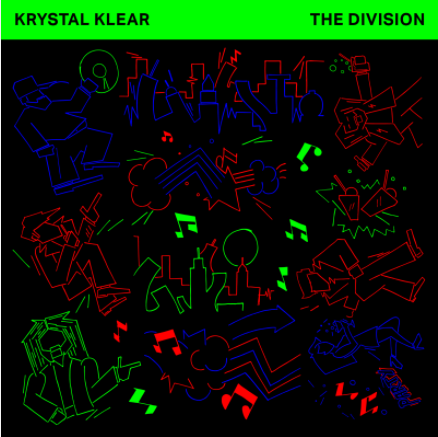 Artwork by Krystal KlearWritten & Produced by Declan Lennon LISTEN/POST THE SINGLE “NEUTRON DANCE”: https://youtu.be/oRVeF5KPngE STREAM & DOWNLOAD “THE DIVISION” EP: https://BigBeat.lnk.to/KRYKK A1 : Neutron DanceA2 : Division AveB1 : ShockzoidB2 : Moonshake MinerYou remember that Kung Fu kid movie, where he had to wash the motorcycles for years and then…whatever, constant dripping wears away the stone. Dublin-Manchester-NYC’S finest Krystal Klear (Cold Tonic, All City, Tooth Pick) has been honing his skills as a dress man for years and also made a name for himself as an expert in all things (electronic) boogie. “The Division” is Declan Lennon’s dapper debut EP out today on Running Back/Parlophone/Big Beat Records. Custom-made club studies shifting between sound factories, hot haciendas, heavenly lagoons and chrome-plated dance floors: fast, slow, hard and soft. A love letter to dance music written with pink ink. Oh, and there is “Neutron Dance” on it as well…yes, the euphoric fun one. Once again: dance!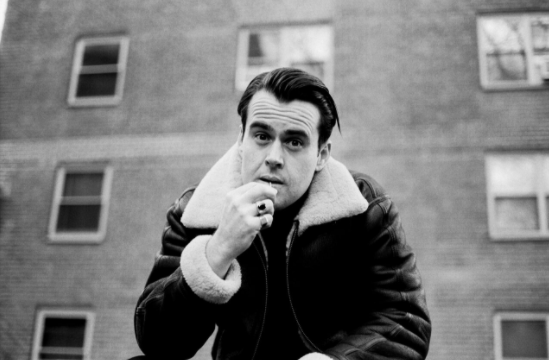 Connect with Krystal Klear:Instagram: @krystalkleezyFacebook: https://www.facebook.com/krystalklearfanpage/Twitter: @KrystalKlearSoundcloud: https://soundcloud.com/krystalklearPress tools: http://press.wearebigbeat.com/singles/krystal-klear-the-division-ep/For more information or press inquiries:Jordan Danielle FrazesHead of PR, Big Beat RecordsJordan.Frazes@atlanticrecords.com